			Travel Adjustment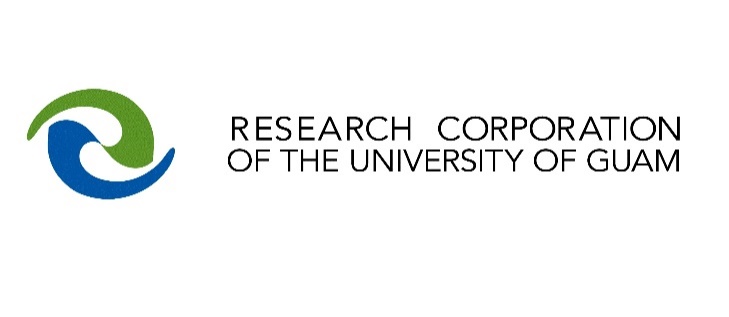 MemorandumThe following is/are amendment(s) to:Estimated Cost of Travel:Justification:  To:Research CorporationFrom:Subject:Amendment(s) to RC Travel Authorization(s)RC Travel Authorization Number(s):Traveler(s):Type of AdjustmentFrom:To:TransportationPer diem:Auto Rental:Miscellaneous:TotalTravel Advance Requested:Concurred by:Certified by:General Ledger:  Approved/Disapproved by: